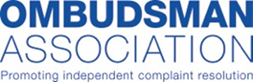 Award for Outstanding Contribution to the Ombudsman sectorThe OA’s annual award recognises and celebrates the outstanding work that so many in the ombudsman community do.Has one of your colleagues made an outstanding contribution to the ombudsman sector, for example through an investigation which had a significant impact, an improvement to the customer experience, or years of consistent service? If so, then please consider nominating them for this award. The winner of the award receives free attendance to the OA’s Conference (19-21 June 2023) and will be profiled in the OA’s Newsletter.Nominations, which will be considered by a panel, should be submitted to donal.galligan@ombudsmanassociation.org by 7 April 2023 using the form below.Person being nominated:Person being nominated:Person being nominated:Person being nominated:Name: Name: Job title: Organisation: Nominated by:Nominated by:Nominated by:Nominated by:1.Name: Job title: Organisation: 2.Name: Job title: Organisation: Please describe what the person’s job is and what it usually involves [max 200 words]Please describe what the person’s job is and what it usually involves [max 200 words]Please describe what the person’s job is and what it usually involves [max 200 words]Please describe what the person’s job is and what it usually involves [max 200 words]How do you know them? [max 100 words]How do you know them? [max 100 words]How do you know them? [max 100 words]How do you know them? [max 100 words]Describe what contribution the person has made to their organisation or the wider ombudsman sector and why you think they should be celebrated [max 800 words]Describe what contribution the person has made to their organisation or the wider ombudsman sector and why you think they should be celebrated [max 800 words]Describe what contribution the person has made to their organisation or the wider ombudsman sector and why you think they should be celebrated [max 800 words]Describe what contribution the person has made to their organisation or the wider ombudsman sector and why you think they should be celebrated [max 800 words]What impact has their contribution had on others? (this could be on members of the public, on work colleagues, or on the organisation itself) [max 800 words]What impact has their contribution had on others? (this could be on members of the public, on work colleagues, or on the organisation itself) [max 800 words]What impact has their contribution had on others? (this could be on members of the public, on work colleagues, or on the organisation itself) [max 800 words]What impact has their contribution had on others? (this could be on members of the public, on work colleagues, or on the organisation itself) [max 800 words]